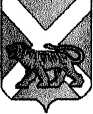 РОССИЙСКАЯ ФЕДЕРАЦИЯМУНИЦИПАЛЬНЫЙ КОМИТЕТСЕРГЕЕВСКОГО СЕЛЬСКОГО ПОСЕЛЕНИЯПОГРАНИЧНОГО МУНИЦИПАЛЬНОГО РАЙОНАПРИМОРСКОГО КРАЯРЕШЕНИЕ21.03.2018                                                   с.Сергеевка                                                 № 152О внесении изменений и дополнений в Положение«О доплате к трудовой пенсии лицам, замещавшим выборные муниципальные должности в Сергеевском сельском поселении Пограничного муниципального района», утверждённое решением муниципального комитета Сергеевского сельского поселения от 10.08.2007 года № 162(в редакции решений от 04.12.2009 № 327, 15.07.2010 № 373)Руководствуясь Федеральным Законом от 06.10.2003 № 131-ФЗ «Об общих принципах организации местного самоуправления в Российской Федерации», в связи с введением с 01.01.2018 в эксплуатацию Единой государственной информационной системы социального обеспечения (далее - ЕГИССО) в соответствии со статьей 5 Федерального закона от 29.12.2015 № 388-ФЗ «О внесении изменений в отдельные законодательные акты Российской Федерации в части учета и совершенствования предоставления мер социальной поддержки исходя из обязанности соблюдения принципа адресности и применения критериев нуждаемости», в целях приведения муниципальных правовых актов Сергеевского сельского поселения в соответствие с действующим законодательством, муниципальный комитет Сергеевского сельского поселенияРЕШИЛ:1. Внести в Положение «О доплате к трудовой пенсии лицам, замещавшим выборные муниципальные должности в Сергеевском сельском поселении Пограничного муниципального района», утверждённое решением муниципального комитета Сергеевского сельского поселения от 10.08.2007 года № 162 (в редакции решений от 04.12.2009 № 327, 15.07.2010 № 373) следующие изменения и дополнения:1.1 Дополнить статью 1 частью 1.5 следующего содержания: «1.5 Сергеевское сельское поселение обеспечивает предоставление информации о предоставлении пенсии за выслугу лет посредством использования Единой государственной информационной системы социального обеспечения (далее – ЕГИССО) в порядке и объеме, установленном Правительством Российской Федерации, и в соответствии с форматами, установленными оператором ЕГИССО.Информация о пенсии за выслугу лет может быть получена посредством использования ЕГИССО в порядке и объеме, установленном Правительством Российской Федерации, и в соответствии с форматами, установленными операторами ЕГИССО.».2. Обнародовать настоящее решение на информационных стендах в помещениях администрации Сергеевского сельского поселения, сельской библиотеки села Сергеевка и сельского клуба села Украинка и разместить на официальном сайте Сергеевского сельского поселения (адрес сайта: www.sp-sergeevskoe.ru.).3. Настоящее решение вступает в силу со дня его официального обнародования. Глава Сергеевского сельского поселения                                               Н.В.Кузнецова.Утверждено                                                                                Решением муниципального комитета                                                                                Сергеевского сельского поселения                                                                               от 10.08.2007 года № 162 (в редакции от 04.12.2009 №327, от 15.07.2010 №373,от 21.03.2018 №152)Положениео доплате к трудовой пенсии лицам, замещавшим выборные муниципальные должности в Сергеевском сельском поселении Пограничного муниципального района1. Общие положения1.1. Настоящее Положение определяет условия назначения ежемесячной доплаты к трудовой  пенсии главе Сергеевского сельского поселения Пограничного муниципального района и депутатам муниципального комитета Сергеевского сельского поселения Пограничного муниципального района, осуществляющим свои полномочия на постоянной основе, в течение  одного и более сроков полномочий (далее - глава и депутат), правила исчисления размера ежемесячной доплаты к трудовой пенсии, порядок назначения, перерасчета и выплаты ежемесячной доплаты к пенсии, а также рассмотрения споров, возникших в связи с исчислением стажа, назначением, перерасчетом и выплатой ежемесячной доплаты к трудовой пенсии.1.2. Гражданин Российской Федерации, осуществлявший полномочия главы и депутата, имеет право на ежемесячную доплату к трудовой пенсии, назначенной в соответствии с Федеральным законом «О трудовых пенсиях в Российской Федерации», либо досрочно оформленной в соответствии с Законом Российской Федерации «О занятости населения в Российской Федерации».1.3. Право на ежемесячную доплату к трудовой пенсии имеют лица, замещавшие должности главы и депутата на профессиональной постоянной основе с даты назначения им трудовой пенсии, либо досрочно оформленной в установленном действующим законодательством порядке и независимо от времени прекращения исполнения обязанностей.1.4. Ежемесячная доплата к трудовой пенсии не устанавливается гражданину, осуществлявшему полномочия главы и депутата на профессиональной постоянной основе, которому назначена пенсия за выслугу лет или пожизненное ежемесячное материальное обеспечение либо в соответствии с законодательством Российской Федерации, муниципальными правовыми актами установлена ежемесячная доплата к трудовой пенсии, либо имеющего другой источник дохода, кроме трудовой пенсии.Финансирование расходов на ежемесячные доплаты к трудовой пенсии осуществляется за счет средств местного бюджета.1.5 Сергеевское сельское поселение обеспечивает предоставление информации о предоставлении пенсии за выслугу лет посредством использования Единой государственной информационной системы социального обеспечения (далее – ЕГИССО) в порядке и объеме, установленном Правительством Российской Федерации, и в соответствии с форматами, установленными оператором ЕГИССО.Информация о пенсии за выслугу лет может быть получена посредством использования ЕГИССО в порядке и объеме, установленном Правительством Российской Федерации, и в соответствии с форматами, установленными операторами ЕГИССО.2. Условия назначения ежемесячной доплаты к трудовой пенсии2.1.	Доплата к трудовой пенсии назначается гражданину Российской Федерации, осуществлявшему полномочия главы Сергеевского сельского поселения Пограничного муниципального района и депутата на профессиональной постоянной основе, в соответствии с муниципальными правовыми актами при соблюдении следующих условий:должностное лицо осуществляло полномочия на профессиональной постоянной основе;осуществление своих полномочий в органе местного самоуправления в течение одного полного срока полномочий либо двух и более сроков полномочий;увольнение с должности имело место по одному из следующих оснований:окончание срока полномочий и при не избрании на должность на новый срок;упразднение должности или изменение структуры органов местного самоуправления;прекращение деятельности органов местного самоуправления.3. Условия, препятствующие назначению ежемесячной доплаты к трудовой пенсии3.1.	Не имеют права на ежемесячную доплату к трудовой пенсии лица, замещавшие должность главы и депутата местного самоуправления, в следующих случаях:отзыва избирателями;вступления в законную силу обвинительного приговора суда в отношении указанных должностных лиц;признания выборов главы, депутата недействительными;4. Исчисление размера, индексация ежемесячной доплаты к трудовой пенсии4.1.	Размер ежемесячной доплаты к трудовой пенсии лицам, замещавшим должность главы и депутата, исчисляется исходя из их среднемесячного денежного содержания по замещаемой должности на момент увольнения с данной должности.4.2.	Ежемесячная доплата к трудовой пенсии устанавливается в таком размере, чтобы сумма трудовой пенсии (базовой и страховой частей) и доплаты к ней составляла при исполнении лицом полномочий по выборной должности в течение одного полного срока полномочий – 55 процентов, двух и более сроков полномочий - 75 процентов среднемесячного денежного содержания по замещаемой должности на момент увольнения с должности.4.3.Размер среднемесячного денежного содержания для исчисления доплаты к трудовой пенсии не может превышать 2.8 должностного оклада (0,8 денежного вознаграждения) по замещаемой должности на момент увольнения с должности, на который начисляются районный коэффициент и процентные надбавки к заработной плате за работу в местностях с особыми климатическими условиями, установленных законодательством Российской Федерации.  4.4.Ежемесячная доплата к трудовой пенсии индексируется при увеличении должностного оклада на индекс его увеличения.5. Перечень документов, необходимых для назначения ежемесячной трудовой пенсии5.5.Для установления ежемесячной доплаты к трудовой пенсии необходимы следующие документы:1)заявление лица, замещавшего должность главы или депутата, об установлении ежемесячной доплаты к трудовой пенсии (форма заявления приведена в Приложении № 1);паспорт;справка органа, назначающего трудовые пенсии, о назначенной трудовой пенсии с указанием Федерального закона, в соответствии с которым она назначена, либо досрочно оформленной в соответствии с законом Российской Федерации «О занятости населения в Российской Федерации»;4)	справка о размере денежного содержания (форма справки приведена в Приложении №2); 5) копия распоряжения об освобождении от должности;6) копия трудовой книжки;7) номер лицевого счета в отделении кредитной организации (по желанию заявителя).6.Порядок назначения и перерасчета ежемесячной доплаты к трудовой пенсии6.1.Установление ежемесячной доплаты к трудовой пенсии лицам, замещавшим должности главы или депутата, оформляется распоряжением главы Сергеевского сельского поселения Пограничного муниципального района по рекомендации комиссии по установлению пенсии за выслугу лет муниципальным служащим и доплате к трудовой пенсии лицам, замещавшим выборные муниципальные должности в Сергеевском сельском поселении Пограничного муниципального района.6.2.Документы, указанные в разделе 5 настоящего Положения, представляются в отдел делопроизводства администрации Сергеевского сельского поселения и регистрируются в день подачи заявления (получения по почте) в отдельной книге.6.3 В месячный срок со дня получения всех необходимых документов специалистом по управлению делами администрации осуществляется их проверка, определяется срок полномочий по выборной должности, за который полагается назначение доплаты и выносится на рассмотрение комиссии по установлению пенсии за выслугу лет муниципальным служащим и доплате к трудовой пенсии лицам, замещавшим выборные муниципальные должности в Сергеевском сельском поселении.6.4 Комиссия по установлению пенсии за выслугу лет муниципальным служащим и доплате к трудовой пенсии лицам, замещавшим выборные муниципальные должности в Сергеевском сельском поселении Пограничного муниципального района в двухнедельный срок рассматривает представленные документы и принимает решение об установлении доплаты и её размере или отказе в этом. Своё решение комиссия передаёт главе Сергеевского сельского поселения.6.5 Глава поселения в 7-дневный срок со дня получения решения комиссии подписывает распоряжение об установлении ежемесячной доплаты к трудовой пенсии и направляет специалисту по управлению делами администрации Сергеевского сельского поселения Пограничного муниципального района для организации выплаты заявителю.6.6.Ежемесячная доплата к трудовой пенсии выплачивается начиная с месяца, следующего за месяцем, в котором подано заявление путем перечисления на лицевой счет пенсионера в отделении банка, либо почтовым переводом по указанному пенсионером адресу.6.7.Перерасчет ежемесячной доплаты к трудовой пенсии лицам, замещавшим должность главы и депутата, осуществляется с учетом размера должностного оклада и денежного содержания лиц, вновь осуществляющих полномочия главы и депутата.6.8. Перерасчет доплаты производится со дня повышения размера должностного оклада и денежного содержания лиц, вновь осуществляющих полномочия главы и депутата.6.9. Решение о перерасчете ежемесячной доплаты к трудовой пенсии принимает глава Сергеевского сельского поселения (распоряжением).6.10. Распоряжение главы Сергеевского сельского поселения о перерасчете ежемесячной доплаты к трудовой пенсии направляется специалистом по управлению делами администрации Сергеевского сельского поселения лицам, получающим ежемесячную доплату к трудовой пенсии.7. Порядок приостановления и прекращения выплаты доплаты к трудовой пенсии7.1.Выплата доплаты к трудовой пенсии приостанавливается в случае поступления на государственную должность Российской Федерации, субъекта Российской Федерации или муниципальную должность в органах местного самоуправления, либо избрания на выборную должность согласно Уставу Сергеевского сельского поселения.Выплата доплаты к трудовой пенсии прекращается в случае смерти получателя.7.3. Приостановление или прекращение выплаты доплаты к трудовой пенсии осуществляется с первого числа месяца, следующего за месяцем, в котором возникли обстоятельства, указанные соответственно в пунктах 7.1, 7.2 настоящего Положения.7.4.Получатель доплаты к трудовой пенсии обязан в письменной форме сообщить в администрацию Сергеевского сельского поселения об обстоятельствах, с возникновением которых выплата доплаты к трудовой пенсии должна быть приостановлена.7.5.Возобновление выплаты доплаты к трудовой пенсии производится в порядке, аналогичном порядку назначения доплаты к пенсии.8. Порядок разрешения споровСуммы ежемесячных доплат к трудовой пенсии, излишне выплаченные или неосновательно полученные вследствие несвоевременного извещения финансового отдела администрации поселения о приостановление или прекращение выплаты, а также вследствие злоупотребления, возмещаются этим лицом, а в случае его несогласия взыскиваются в судебном порядке.Споры, возникающие по вопросам назначения, перерасчета и выплаты ежемесячной доплаты к трудовой пенсии рассматриваются в судебном порядке.  